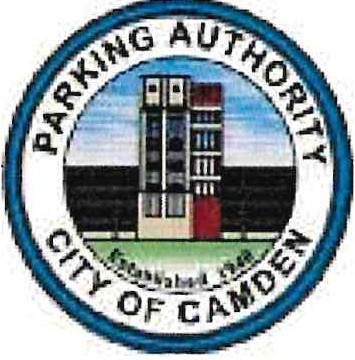 Request for QualificationsParking Consulting ServicesThe Parking Authority of the City of Camden New JerseyIssued by:Willie Hunter, Executive DirectorParking Authority of the City of Camden 10 Delaware Avenue Camden, NJ 08102Phone: 856-757-9300Facsimile: 856-964-9317Available: Due: Opening:Wednesday, January 4, 2023 at 10:00 AMWednesday, January 18, 2023 at 10:00 AMWednesday, January 18, 2023 at 11:00 AMParking Consulting Services:SCOPE OF SERVICESIt is the intent of the Authority to solicit  Qualification  Statements  from Respondents that have expertise in the provision of Parking Consulting Services and knowledge of NJ Parking Authority Rules and Regulations: The Authority requires that Firms and/or persons responding to this RFQ shall demonstrate that they have experience as well as the continuing capabilities to perform the following Parking Consulting Services and are capable of conducting studies and rendering reports as indicated below:Experience as a Director of a Parking Authority, Utility, Department, or a Commercial Parking Operation with Revenues in excess of $3,000,000Experience as a CEO or COO of a parking operation with 40 or more employees, parking facilities including,  on-street  metered  operations,  parking  lots,  and parking deck(s)Parking Management Best PracticesParking Facility Demand AnalysisParking Facility Economic Feasibility AnalysisParking District Master PlanParking Rate AnalysisExperience as an Owner's Representative or Agent, providing consulting for all aspects of development of a structured parking facility, including; site selection, property acquisition, environmental, design, financing, public bidding, and construction.Experience facilitating Urban Redevelopment by providing municipal parking infrastructureExperience facilitating and negotiating Public Private Partnerships (3Ps) between Parking Authorities or municipal governments and private developersNJSA 40:llA et seq - Parking Authority ActNJSA 40A11 et seq - Public Contracts Law & ProcurementNJSA 47:lA-1 et seq - Open Public Records Act & ComplianceNJSA 20:3- et seq - NJ/DCA Budget Preparation & FilingAdministration of Operational BudgetAdministration of Capital BudgetsNJSA Title 39 et seq -General Parking & Handicapped Parking StatutesResidential Permit Parking -Program Administration & OperationMonthly Permit Parking -Program Administration &  OperationEVALUATIONThe Authority's objective in soliciting Qualification Statements is to enable it to select a firm or organization that will provide high quality and effective Parking Consultant Services to the Parking Authority. The Authority will consider Qualification Statements only from firms or organizations that, in the Authority's judgment, have demonstrated the capability and willingness to provide high quality services to the Parking Authority in the manner described in this RFQ. Proposals will be evaluated by the Authority on the basis of the most advantageous, all relevant factors considered.Evaluation Criteria:20 Points: Knowledge of NJ Statutes, Rules and Regulations effecting Parking Authorities20 Points: Years of Experience Managing Private or Public Parking Entities, State, County & Municipal, including; Authority, Utility, Divisions and/or Departments56 Points:	Knowledge of the subject matter requested by in RFQ04 Points: Knowledge of the  Camden  PA's  Parking Operations.  As well as, availability to meet with the Executive Director and  accommodate required Meetings of the Board of Commissioners.Evaluation Methodology:Item 1 Government Experience 20 Points: 2 Points for every year  of  experience related to NJ Statutes, Rules and Regulations effecting state, county, municipal or independent authority.ltem2 Parking Entity Experience 20 Points: 2 Points for every year of experience managing private or public government college, university,  airport,  federal, state, county, municipal parking authority, utility, bureau, department, division, etc.Item 3 Parking Authority Knowledge 56 Points: Up to 7 Points for knowledge and experience for each of the subject matter areas listed in 3 thru 10Item 4 Knowledge of Authority 4 Points: Up to 4 Points for Knowledge of the Camden PA's Operations and ability to accommodate meeting with Commissioners and Authority meeting schedule.Important DatesThe RFQ will run from Wednesday, January 4, 2023 through Wednesday, January 18, 2023. The due date for interested firms to submit is January 18, 2022 no later than 10:00 AM at The Parking Authority Offices 10 Delaware Avenue, Camden NJ 08103. RFQ's will be open at 11:00 AM on Wednesday, January 18, 2023 here at the Parking Authority of the City of Camden, 10 Delaware Avenue, Camden NJ 08103.